(ANEXO II)FORMULÁRIO DE ACOMPANHAMENTO DE ORIENTAÇÃOANO/SEMESTRE MESTRANDO(a): ORIENTADOR(a): Porto Velho, ____ de __________ 2021._________________________________________Assinatura do(a) Orientador(a)_________________________________________Assinatura do (a)  mestrando (a)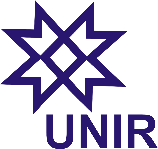 Universidade Federal de RondôniaPró-Reitoria de Pesquisa e Pós-GraduaçãoNúcleo de Ciências HumanasDepartamento de Línguas VernáculasPrograma de Pós-Graduação em Estudos LiteráriosCurso de Mestrado Acadêmico em Estudos Literários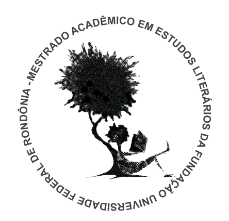 ITEMDATA DO ENCONTROATIVIDADES DESENVOLVIDASASSINATURA DO MESTRANDOASSINATURA DO ORIENTADOR010203